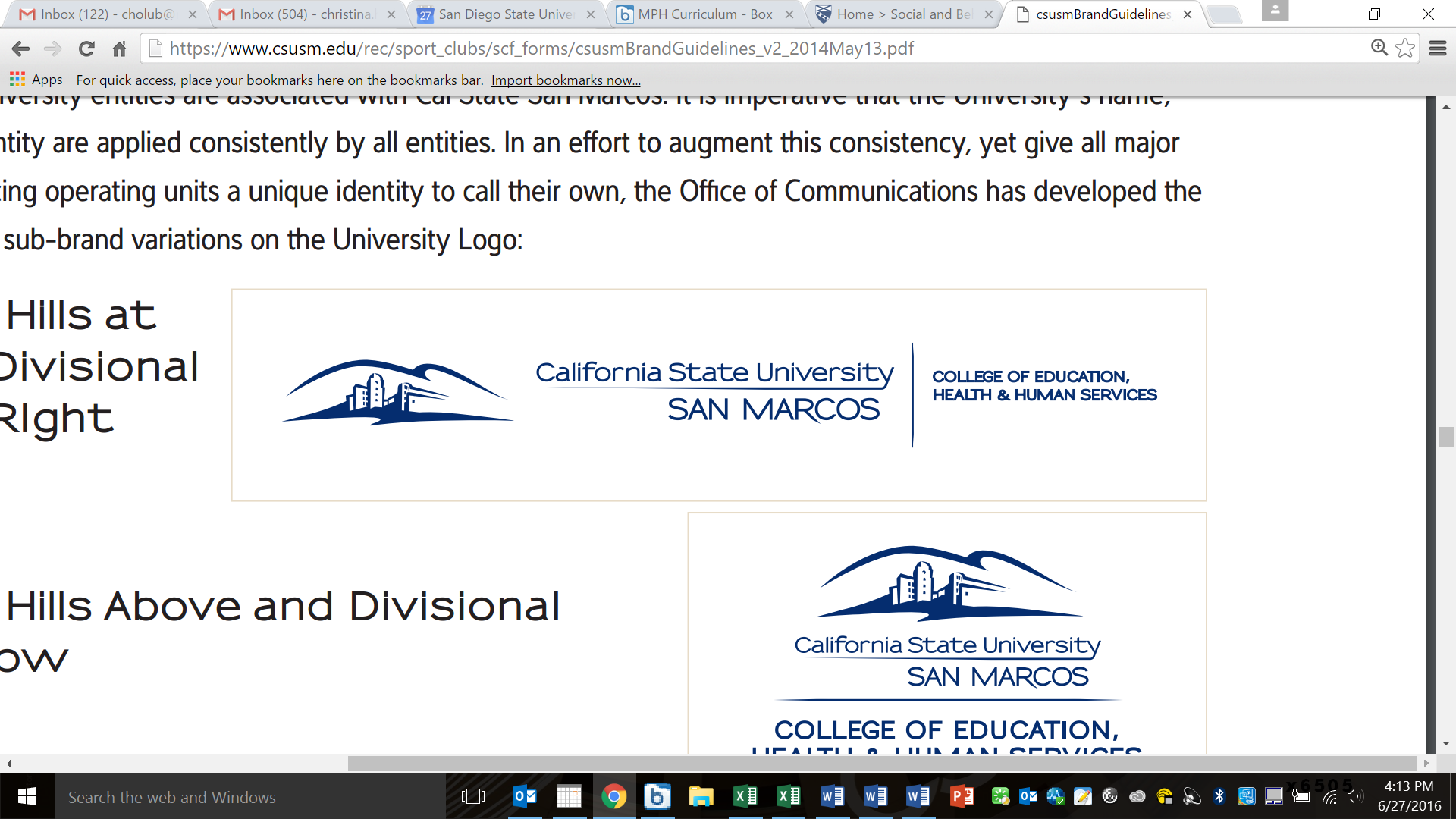 Master of Public Health Program: Health Promotion ConcentrationPlan of Study: Spring MatriculationThe MPH degree requires a total of 42 units. Students must complete the following courses.* Course sequence or term offered subject to change.** Thesis units (only) are variable, 1-3 per term.Term*Course NumberCourse TitleUnitsNotesYear 1: Foundation CoursesYear 1: Foundation CoursesYear 1: Foundation CoursesYear 1: Foundation CoursesYear 1: Foundation CoursesSpring (1st 8 weeks)PH 501Foundations of Public Health3PH 502Foundations of Health Systems Organization, Delivery and Policy3Spring (2nd 8 weeks)PH 503Social and Behavioral Determinants of Health3PH 504Biostatistics for Public Health3Summer PH 505Epidemiology (10 weeks)3PH 507Research Methods and Proposal Writing(10 weeks)3Year 2: Advanced CoursesYear 2: Advanced CoursesYear 2: Advanced CoursesYear 2: Advanced CoursesYear 2: Advanced CoursesFall (1st 8 weeks)PH 506Environmental Determinants of Health3PH 532Health Program Planning, Implementation, and Evaluation3Fall (2nd 8 weeks)PH 533Health Communication3PH 563Community-Based Participatory Research(elective)3Spring (1st 8 weeks)PH 530Health Disparities, Diversity, and Cultural Competence 3PH 531Methods of Community Health Education3PH 693Internship (full 16 weeks)3Spring (2nd 8 weeks)PH 695 or 698Capstone or Thesis 3**